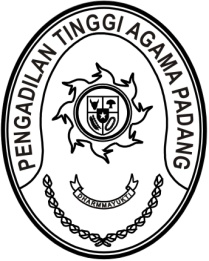 MAHKAMAH AGUNG REPUBLIK INDONESIADIREKTORAT JENDERAL BADAN PERADILAN AGAMAPENGADILAN TINGGI AGAMA PADANGJalan By Pass KM 24, Batipuh Panjang, Koto TangahKota Padang, Sumatera Barat 25171 www.pta-padang.go.id, admin@pta-padang.go.idNOTA DINASNomor:         /KPTA.W3-A/KP.01.2/IX/2023Yth.	: 1.	Wakil Ketua PTA Sumatera Barat;		2.	Hakim Tinggi PTA Sumatera Barat;		3.	Pejabat Struktural dan Fungsional PTA Sumatera Barat; 		4.	Pegawai PTA Sumatera Barat;Dari	: Ketua Pengadilan Tinggi Agama Sumatera BaratHal	: Presensi SIKEPLampiran	: -Tanggal	: 6 September 2023Assalamu’alaikum Wr. Wb.Dalam rangka pemantapan implementasi Keputusan Ketua Mahkamah Agung RI nomor 368/KMA/SK/XII/2022 tentang Pedoman Presensi Online untuk Hakim dan Aparatur Sipil Negara pada Mahkamah Agung dan Badan Peradilan yang Berada di Bawahnya melalui Aplikasi Sistem Informasi Kepegawaian pada Pengadilan Tinggi Agama Sumatera Barat, dengan ini disampaikan hal-hal sebagai berikut:Presensi kehadiran maupun kepulangan dilakukan secara elektronik melalui Aplikasi SIKEP;Presensi kehadiran maupun kepulangan pada hari kerja dilakukan di lingkungan satuan kerja;Hakim dan ASN yang melakukan presensi kehadiran atau kepulangan tidak sesuai dengan lokasi satuan kerja dan/atau jam kerja yang telah ditentukan, maka dianggap terlambat atau pulang cepat pada hari kerja tersebut;Hakim dan ASN yang tidak melakukan presensi kehadiran dan kepulangan sesuai dengan ketentuan diatas, maka dianggap tidak hadir pada hari kerja tersebut;Hakim dan ASN dapat memantau data presensi masing-masing secara mandiri melalui aplikasi SIKEP pada tautan https://sikep.mahkamahagung.go.id/laporan/absensi-online/index-personal;Hakim dan ASN dapat melakukan konfirmasi terhadap data presensi yang tidak sesuai kepada Pengelola Presensi dengan menyertakan dokumen pendukung dan keterangan perubahan presensi (formulir terlampir);Pengelola Presensi dapat melakukan perbaikan data presensi setelah keterangan sebagaimana tersebut pada angka 6 disetujui oleh Ketua Pengadilan Tinggi Agama Sumatera Barat;Pengadilan Tinggi Agama Sumatera Barat sedang mengembangkan sistem yang akan menyampaikan data presensi secara elektronik kepada atasan langsung setiap Hakim dan ASN dan dapat dipergunakan sebagai bahan pembinaan;	Demikian disampaikan, dan terima kasih.WassalamKetua,Dr. Drs. H. Pelmizar, M.H.I.Tembusan:- Yth. Pelaksana Tugas Sekretaris Mahkamah Agung RI;- Yth. Direktur Jenderal Badan Peradilan Agama Mahkamah Agung RI;